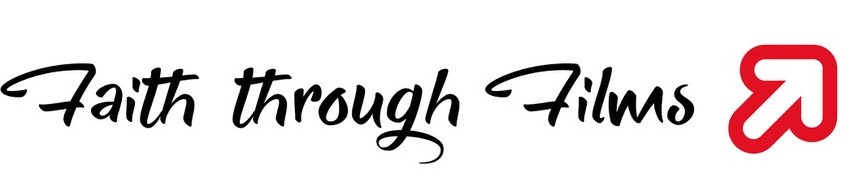 Policy Document for Parishes and DistrictsIntroduction to the Faith through Films ProjectThe resource ‘Your Baptism Journey’ has been well received by parishes and therefore further resources in a similar style have been created to equip churches with contextual resources that can be used with children and young people.  This resource uses films which are familiar to young people to help them explore faith.The Aim of the ProjectThese resources are to help churches and parishes in the Worcester Diocese with the discipleship of children and young people in their spiritual care.  Purposes of the projectTo equip churches/parishes with a resource that helps disciple children and young people.To help children and young people engage with God – to look for God everywhere and in everything.To support children and young people in their Spiritual journeyTo provide links to God through films for children and young people to help them think about Christianity and how faith impacts their everyday lives.  What is Faith through Films?Faith through Films consists of a guide sheet that includes: The name of a film to watch and a link to the trailer.A Bible passage that links to the theme to be explored.An explanation of how the film links to the Biblical scripture.A prayer.Challenges to put into action what has been explored through engaging with the film and guide sheet.There are 24 resources:  Within the Screen 1 category, there are twelve films used which are classified as U (universal) or PG (parental guidance) by the British Board of Film Classification (BBFC).Within the Screen 2 category, there are twelve films used which are classified as U, PG or 12 (suitable for 12 years or over) by the BBFC.Each resource identifies which film classification it has received from BBFC.  A decision is needed as to whether the films and the resources are appropriate for the young people using these resources.Processes for the ParishThe resources are on the Diocese of Worcester’s website.  The resources can be located here: https://www.cofe-worcester.org.uk/faith-through-filmsThis resource could be sent out monthly to the children and young people in the church’s spiritual care for them to work through at home with their family or on their own.  The resource could also be used within Sunday Morning activity sessions, after-school clubs, youth sessions or as part of a café church service.  If you decide to email the resource.  You will need to ensure that you have permission from the family to use their email, we would recommend forwarding the resource to an email account of an adult for those children aged under eighteen.  If emailing to more than one family, the email will need to be sent as bcc (blind carbon copy) so that contact details are not inadvertently shared with other families.As part of the email, the parish has the opportunity to add a personal message from the parish/vicar/children’s or youth worker, e.g. an invitation to a special service or activity.Encouraging the children and young people to keep a journal alongside this resource to note their thoughts and prayers could be beneficial to their spiritual, moral and social development.Please feel free to use the resource in whatever way is most useful in your parish.  